December 16, 2016Docket No. R-2016-2538660Utility Code:  2118089THOMAS J. SNISCAK, ESQ.WILLIAM E. LEHMAN, ESQ.HAWKE MCKEON & SNISCAK LLP100 NORTH TENTH STREETHARRISBURG, PA  17101RE:	Community Utilities of Pennsylvania, Inc. – Water Division	Supplement No. 4 to Tariff Water-Pa. P.U.C. No. 1Dear Messrs. Sniscak and Lehman:	On December 8, 2016, Community Utilities of Pennsylvania (the “Company”) filed Supplement No. 4 to Tariff Water-Pa. P.U.C. No. 1 to become effective on January 5, 2017.  Supplement No. 4 was filed in compliance with the Commission’s Order at Docket No. R-2016-2538660, entered November 9, 2016, and authorizes the Company to increase rates for water service to produce an additional $345,000 per year.  	Commission Staff has reviewed the tariff revisions and found that suspension or further investigation does not appear warranted at this time.  Therefore, in accordance with 52 Pa. Code, Supplement No. 4 to Tariff Water-Pa. P.U.C. No. 1 is effective by operation of law according to the effective dates contained on each page of the supplement.  However, this is without prejudice to any formal complaints timely filed against said tariff revisions.	If you have any questions in this matter, please contact Marie Intrieri, Bureau of Technical Utility Services, at (717) 214-9114 or maintrieri@pa.gov.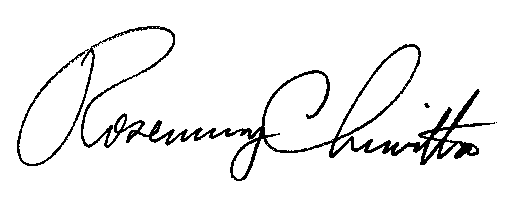 						Sincerely,						Rosemary Chiavetta						Secretary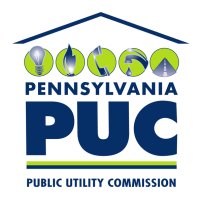 Secretary, PA Public Utility Commission400 North Street, 2nd FloorHarrisburg, Pennsylvania 17120IN REPLY PLEASE REFER TO OUR FILE